Matematika 8.r.       vyučující  M.Zimmermannová                            15.3.- 19.3. 2021                                                                                           Jméno a příjmení:                                                                                                          
                                                                                                               Třída:Opakování – násobení mnohočlenu jednočlenemVzor:  5 . (2x3 – 4x2 + 5x – 9) = 10x3 – 8x2 + 25x – 45     -3 . (3x3 + 5x2 - 9x – 2) = - 9x3 – 15x2 + 27x + 6 POZOR NÁSOBÍ SE ČÍSLEM – 3 mění se znaménka!!!!VYPOČÍTEJ8 . (3x3 – 4x2 + 9x – 1) =4 . (-2x3 – 6x2 + 6x – 5) =-8 . (4x3 + 6x2 + 9x + 11) =8 . ( – 5x2 + 9x – 10) =-2 . ( – 6x2 + 9x – 12) =1.Násobení mnohočlenů násobíme koeficienty, sčítáme exponenty5x5 . (2x8 – 4x7 + 5x3 – 9) = 10x5+8 – 4x5+7 + 5x5+3 – 9x5 = 2x13 - 4x12+5x8-9x5VYPOČÍTEJx4 . (2x9 – 4x4 + 5x2 – 9x1) =5x13 . (4x2 – 3x9 + 15x3+ 3x) =x6 . (15x6 + 6x4 + 15x12– 2x) =2x4 . (7x14 + 5x2 + 15x9– 9) =3x9 . (4x18 – 2x5 + 15x5– 6) =Přepiš sem z učebnice M 1.díl str. 74 C modrý rámeček a postup příkladů Aničky a Čendy.Přepiš sem Str. 75 – rámeček nahořeDo sešitu procvič str. 75/15 zkontroluj s výsledky na konci učebnice.Shlédni:    https://www.youtube.com/watch?v=mRl8f2U5Hro (2a + 3) . (4a + 7) = 8a2 + 14a + 12a + 21 = 8a2 + 26a + 21Postup: 2a vynásobím oba člena ve druhé závorce 4a,7  2a .4a, 2a .7 8a2,14a 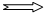 3 vynásobím oba členy ve druhé závorce 4a,7  3.4a, 3.7 12a, 21ve výsledku se musí sečíst 14a + 12aVYPOČÍTEJ(5a + 7) . (3a + 2) =(12a + 2) . (6a + 2) =(10a + 5) . (2a + 3) =(9a + 7) . (8a + 7) =(15a + 3) . (3a + 2) =(5x - 6) . (-4x + 6)(4x + 5) . (7x + 2)(9x + 3) . (7x - 5)	 (9x + 8) . (-1x + 7)	 (6x + 10) . (7x + 2)	 Pracovní listy  s vypracovanými úkoly můžete přinést  do školy každý den vždy v čase 9:00 – 11:00 hodin. Nejpozději v pátek 26.3. 2021 Rovněž je můžete oskenovat a zaslat na m.zimmermannova@zsmojzir.cz.Úkoly jsou povinné.